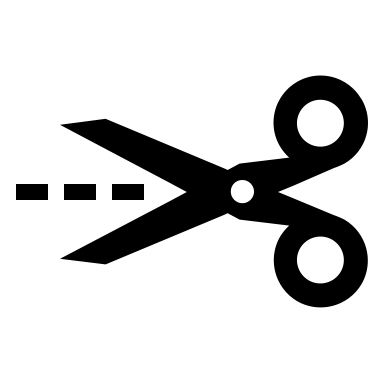 
Head of Judiciary
c/o Embassy of Iran to the European Union 
Avenue Franklin Roosevelt No. 151050 
Brussels
Belgium Dear Head of Judiciary, I urge you to release Vahid Afkari immediately as he is being arbitrarily detained for his peaceful participation in protests, quash his unjust convictions and sentences and drop all charges relating to the peaceful exercise of his human rights. 
Vahid Afkari is being held in solitary confinement in Adelabad prison in Fars province and the large body of evidence proving his innocence is being ignored by the authorities. 
Pending his release, he must be held in conditions meeting international standards for the treatment of prisoners, with access to adequate healthcare – outside prison if necessary – and to his family. Yours sincerely,Country, date and signature